АДМИНИСТРАЦИЯ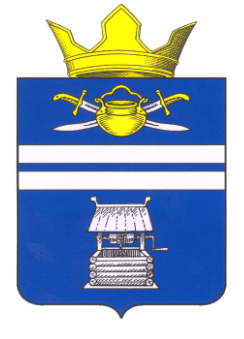 ЧИЛЕКОВСКОГО СЕЛЬСКОГО ПОСЕЛЕНИЯКОТЕЛЬНИКОВСКОГО МУНИЦИПАЛЬНОГО РАЙОНА ВОЛГОГРАДСКОЙ ОБЛАСТИПОСТАНОВЛЕНИЕ от 02.05.2023 года          № 7Об утверждении административного регламента предоставления муниципальной услуги «Присвоение адреса объекту адресации, изменение и аннулирование такого адреса»В соответствии с Федеральным законом от 06.10.2003 г. № 131-ФЗ «Об общих принципах организации местного самоуправления в Российской Федерации», Федеральным законом от 27.07.2010 г. № 210-ФЗ «Об организации предоставления государственных и муниципальных услуг», Уставом Чилековского сельского поселения Котельниковского муниципального района Волгоградской области, администрация Чилековского сельского поселения Котельниковского муниципального района Волгоградской области постановляет:1. Утвердить прилагаемый административный регламент предоставления муниципальной услуги «Присвоение адреса объекту адресации, изменение и аннулирование такого адреса».2. Признать утратившим силу постановление администрации Чилековского сельского поселения Котельниковского муниципального района Волгоградской области от 18.06.2019 г. № 33 «Об утверждении административного регламента предоставления муниципальной услуги «Присвоение, изменение и аннулирование адресов объектам адресации на территории Чилековского сельского поселения Котельниковского муниципального района Волгоградской области».           3. Настоящее постановление вступает в силу со дня его официального обнародования.Глава Чилековскогосельского поселения                                        А.А.Авдеев	Утвержденпостановлением администрации Чилековского сельского поселенияКотельниковского муниципального районаВолгоградской области от "02" мая  2023 г. № 7АДМИНИСТРАТИВНЫЙ РЕГЛАМЕНТПРЕДОСТАВЛЕНИЯ МУНИЦИПАЛЬНОЙ УСЛУГИ«ПРИСВОЕНИЕ АДРЕСА ОБЪЕКТУ АДРЕСАЦИИ, ИЗМЕНЕНИЕ           И АННУЛИРОВАНИЕ ТАКОГО АДРЕСА»1. Общие положения1.1. Административный регламент предоставления муниципальной услуги «Присвоение адреса объекту адресации, изменение и аннулирование такого адреса» представляет собой нормативный правовой акт, устанавливающий порядок предоставления муниципальной услуги, стандарт предоставления муниципальной услуги (далее по 
тексту – административный регламент).Административный регламент разработан в целях повышения качества предоставления и доступности результатов предоставления муниципальной услуги, создания комфортных условий для получателей муниципальной услуги и определяет сроки и последовательность действий (административных процедур) при предоставлении муниципальной услуги.1.2. Сведения о заявителях.Заявителями на получение муниципальной услуги являются:1) собственники объекта адресации;2) лица, обладающие одним из следующих вещных прав на объект адресации:- право хозяйственного ведения;- право оперативного управления (за исключением государственных органов и их территориальных органов, органов государственных внебюджетных фондов и их территориальных органов, органов местного самоуправления);- право пожизненно наследуемого владения;- право постоянного (бессрочного) пользования (за исключением государственных органов и их территориальных органов, органов государственных внебюджетных фондов и их территориальных органов, органов местного самоуправления);3) представители заявителя: - представители заявителя, действующие в силу полномочий, основанных на оформленной в установленном законодательством порядке доверенности, на указании федерального закона либо на акте уполномоченного на то государственного органа, органа местного самоуправления; - представитель собственников помещений в многоквартирном доме, уполномоченный на подачу такого заявления решением общего собрания указанных собственников;- представитель членов садоводческого или огороднического некоммерческого товарищества, уполномоченный на подачу такого заявления решением общего собрания членов такого товарищества;- кадастровый инженер, выполняющий на основании документа, предусмотренного статьей 35 или статьей 42.3 Федерального закона от 24.07.2007 № 221-ФЗ «О кадастровой деятельности», кадастровые работы или комплексные кадастровые работы в отношении соответствующего объекта недвижимости, являющегося объектом адресации.1.3. Порядок информирования заявителей о предоставлении муниципальной услуги. 1.3.1 Сведения о месте нахождения, контактных телефонах и графике работы администрации Чилековского сельского поселения Котельниковского муниципального района Волгоградской области, организаций, участвующих в предоставлении муниципальной услуги, многофункционального центра  (далее – МФЦ):Волгоградская область, Котельниковский район, п. Равнинный, ул. Раздольная, д. 15- контактные телефоны: 7-63-35- адрес электронной почты: chilekowo2015@yandex.ru	Официальный сайт администрации Чилековского сельского поселения Котельниковского муниципального района Волгоградской области: Чилековское РФ.График работы Администрации: ____________1.3.2. Информацию о порядке предоставления муниципальной услуги заявитель может получить:непосредственно в администрации Чилековского сельского поселения Котельниковского муниципального района Волгоградской области (информационные стенды, устное информирование по телефону, а также на личном приеме муниципальными служащими администрации Чилековского сельского поселения Котельниковского муниципального района Волгоградской области);по почте, в том числе электронной (chilekowo2015@yandex.ru), 
в случае письменного обращения заявителя;на портале федеральной информационной адресной системы 
в информационно-телекоммуникационной сети «Интернет» (https://fias.nalog.ru/) (далее – портал адресной системы);в сети Интернет на официальном сайте администрации Чилековского сельского поселения Котельниковского муниципального района Волгоградской области (чилековское.рф), на Едином портале государственных и муниципальных услуг (функций), являющемся федеральной государственной информационной системой, обеспечивающей предоставление государственных и муниципальных услуг в электронной форме (далее – Единый портал государственных 
и муниципальных услуг) (www.gosuslugi.ru).2. Стандарт предоставления муниципальной услуги2.1. Наименование муниципальной услуги.Наименование муниципальной услуги: «Присвоение адреса объекту адресации, изменение и аннулирование такого адреса».2.2. Органы и организации, участвующие в предоставлении муниципальной услуги.2.2.1. Органом, предоставляющим муниципальную услугу, является  администрация Чилековского сельского поселения Котельниковского муниципального района Волгоградской области (далее – уполномоченный орган).Структурное подразделение уполномоченного органа, осуществляющее непосредственное предоставление муниципальной услуги – администрация Чилековского сельского поселения Котельниковского муниципального района Волгоградской области (далее именуется – администрации Чилековского сельского поселения Котельниковского муниципального района Волгоградской области).2.2.2. При предоставлении муниципальной услуги уполномоченный орган взаимодействует с органами власти и организациями в порядке, предусмотренном законодательством Российской Федерации.2.2.3. Межведомственное информационное взаимодействие 
в предоставлении муниципальной услуги осуществляется в соответствии 
с требованиями Федерального закона от 27.07.2010 № 210-ФЗ 
«Об организации предоставления государственных и муниципальных услуг» (далее также – Федеральный закон № 210-ФЗ).2.3. Результат предоставления муниципальной услуги. Результатом предоставления муниципальной услуги является:- решение уполномоченного органа о присвоении адреса объекту адресации;- решение уполномоченного органа об аннулировании адреса объекта адресации (в случае присвоения объекту адресации нового адреса может быть по решению уполномоченного органа объединено с решением о присвоении этому объекту адресации нового адреса).- решение уполномоченного органа об отказе в присвоении объекту адресации адреса или аннулировании его адреса.2.4. Срок предоставления муниципальной услуги.Срок принятия уполномоченным органом решения о присвоении объекту адресации адреса или аннулировании его адреса, решения об отказе в присвоении объекту адресации адреса или аннулировании его адреса, а также внесение соответствующих сведений об адресе объекта адресации в государственный адресный реестр не должен превышать 10 рабочих дней со дня поступления заявления о предоставлении муниципальной услуги. В случае представления заявления через МФЦ срок предоставления муниципальной услуги исчисляется со дня передачи МФЦ заявления и документов, указанных в пункте 2.6.2 настоящего административного регламента (при их наличии), в уполномоченный орган. 2.5. Правовые основания для предоставления муниципальной услуги.Предоставление уполномоченным органом муниципальной услуги осуществляется в соответствии со следующими нормативными правовыми актами:- Земельный кодекс Российской Федерации от 25.10.2001 № 136-ФЗ (Собрание законодательства Российской Федерации, 2001, № 44, ст. 4147, «Парламентская газета», № 204 - 205, 30.10.2001, «Российская газета», 
№ 211 - 212, 30.10.2001);- Градостроительный кодекс Российской Федерации от 29.12.2004 
№ 190-ФЗ (Собрание законодательства РФ, 03.01.2005, № 1 (часть 1), 
ст. 16, «Парламентская газета», № 5-6, 14.01.2005);- Федеральный закон от 06.10.2003 № 131-ФЗ «Об общих принципах 
организации местного самоуправления в Российской Федерации» 
(Российская газета, № 202, 08.10.2003; «Собрание законодательств РФ», 06.10.2003, № 40, ст. 3822; «Парламентская газета» № 186, 08.10.2003);- Федеральный закон от 27.07.2006 № 149-ФЗ «Об информации, информационных технологиях и о защите информации» («Российская газета», № 165, 29.07.2006, «Собрание законодательства РФ», 31.07.2006, № 31 (1 ч.), ст. 3448, «Парламентская газета», № 126-127, 03.08.2006);- Федеральный закон от 27.07.2006 № 152-ФЗ «О персональных данных» («Российская газета», № 165, 29.07.2006, «Собрание законодательства РФ», 31.07.2006, № 31 (1 ч.), ст. 3451, «Парламентская газета», № 126-127, 03.08.2006);- Федеральный закон от 24.07.2007 № 221-ФЗ «О государственном кадастре недвижимости» (Собрание законодательства РФ, 30.07.2007, 
№ 31, ст. 4017, «Российская газета», № 165, 01.08.2007, «Парламентская газета», № 99-101, 09.08.2007);- Федеральный закон от 27.07.2010 № 210-ФЗ «Об организации предоставления государственных и муниципальных услуг» (Собрание законодательства РФ, 02.08.2010, № 31, ст. 4179, «Российская газета», № 168, 30.07.2010);- Федеральный закон от 06.04.2011 № 63-ФЗ «Об электронной подписи» («Парламентская газета», № 17, 08 - 14.04.2011, «Российская газета», № 75, 08.04.2011, «Собрание законодательства РФ», 11.04.2011, № 15, ст. 2036);- Федеральный закон от 28.12.2013 № 443-ФЗ «О федеральной информационной адресной системе и о внесении изменений в Федеральный закон «Об общих принципах организации местного самоуправления в Российской Федерации» (Официальный 
интернет-портал правовой информации http://pravo.gov.ru, 30.12.2013, «Российская газета», № 295, 30.12.2013, «Собрание законодательства РФ», 30.12.2013, № 52 (часть I), ст. 7008);- постановление Правительства Российской Федерации от 30.09.2004 
№ 506 «Об утверждении Положения о Федеральной налоговой службе» («Собрание законодательства РФ», 04.10.2004, № 40, ст. 3961, «Российская газета», № 219, 06.10.2004);- постановление Правительства Российской Федерации от 25.06.2012 № 634 «О видах электронной подписи, использование которых допускается при обращении за получением государственных и муниципальных услуг» (вместе с Правилами определения видов электронной подписи, использование которых допускается при обращении за получением государственных и муниципальных услуг) («Российская газета», № 148, 02.07.2012: «Собрание законодательства РФ», № 27, ст. 3744);- постановление Правительства Российской Федерации от 25.08.2012               № 852 «Об утверждении Правил использования усиленной квалифицированной электронной подписи при обращении за получением государственных и муниципальных услуг и о внесении изменения в Правила разработки и утверждения административных регламентов предоставления государственных услуг» («Российская газета», № 200, 31.08.2012, «Собрание законодательства РФ», 03.09.2012, № 36, ст. 4903);- постановление Правительства Российской Федерации от 29.04.2014 
№ 384 «Об определении федерального органа исполнительной власти, осуществляющего нормативно-правовое регулирование в области отношений, возникающих в связи с ведением государственного адресного реестра, эксплуатацией федеральной информационной адресной системы 
и использованием содержащихся в государственном адресном реестре сведений об адресах, а также оператора федеральной информационной адресной системы» (Официальный интернет-портал правовой информации http://www.pravo.gov.ru, 05.05.2014, «Собрание законодательства РФ», 12.05.2014, № 19, ст. 2418);- постановление Правительства Российской Федерации от 19.11.2014 № 1221 «Об утверждении Правил присвоения, изменения и аннулирования адресов» (Официальный интернет-портал правовой информации http://www.pravo.gov.ru, 24.11.2014, «Собрание законодательства РФ», 01.12.2014, № 48, ст. 6861); - постановление Правительства Российской Федерации от 22.05.2015 
№ 492 «О составе сведений об адресах, размещаемых в государственном адресном реестре, порядке межведомственного информационного взаимодействия при ведении государственного адресного реестра, о внесении изменений и признании утратившими силу некоторых актов Правительства Российской Федерации» (Официальный интернет-портал правовой информации http://www.pravo.gov.ru, 28.05.2015, «Собрание законодательства РФ», 01.06.2015, № 22, ст. 3227);- постановление Правительства Российской Федерации от 26.03.2016 № 236 «О требованиях к предоставлению в электронной форме государственных и муниципальных услуг» (Официальный интернет-портал правовой информации http://www.pravo.gov.ru, 05.04.2016, «Российская газета», № 75, 08.04.2016, «Собрание законодательства РФ», 11.04.2016, № 15, ст. 2084);- приказ Министерства финансов Российской Федерации от 
11.12.2014 № 146н «Об утверждении форм заявления о присвоении объекту адресации адреса или аннулировании его адреса, решения об отказе в присвоении объекту адресации адреса или аннулировании его адреса» (Официальный интернет-портал правовой информации http://www.pravo.gov.ru, 12.02.2015);- приказ Министерства финансов Российской Федерации от 05.11.2015 № 171н «Об утверждении Перечня элементов планировочной структуры, элементов улично-дорожной сети, элементов объектов адресации, типов зданий (сооружений), помещений, используемых в качестве реквизитов адреса, и Правил сокращенного наименования адресообразующих элементов» (Официальный интернет-портал правовой информации http://pravo.gov.ru, 15.12.2015, «Российская газета», № 294, 28.12.2015);- приказ Министерства финансов Российской Федерации от 31.03.2016 № 37н «Об утверждении Порядка ведения государственного адресного реестра» (Официальный интернет-портал правовой информации http://pravo.gov.ru, 22.07.2016, «Бюллетень нормативных актов федеральных органов исполнительной власти», № 34, 22.08.2016);- Устав Чилековского сельского поселения Котельниковского муниципального района Волгоградской области;Постановление администрации Чилековского сельского поселения Котельниковского муниципального района Волгоградской области от 26.02.2018г. №  16 «Об утверждении Перечня муниципальных услуг, предоставляемых администрацией Чилековского сельского поселения Котельниковского муниципального района Волгоградской области».2.6. Исчерпывающий перечень документов, необходимых для предоставления муниципальной услуги.2.6.1. Самостоятельно заявитель представляет следующие документы (сведения):1) заявление по форме, установленной приложением № 1 к приказу Министерства финансов Российской Федерации от 11.12.2014 № 146н 
«Об утверждении форм заявления о присвоении объекту адресации адреса или аннулировании его адреса, решения об отказе в присвоении объекту адресации адреса или аннулировании его адреса» (далее – заявление);2) документ, удостоверяющий личность заявителя или представителя заявителя (при личном обращении соответственно заявителя или представителя заявителя); 3) документ, подтверждающий полномочия представителя заявителя, в случае, если с заявлением обращается представитель заявителя.При предоставлении заявления представителем заявителя в форме электронного документа к такому заявлению прилагается надлежащим образом оформленная доверенность в форме электронного документа, подписанного лицом, выдавшим (подписавшим) доверенность, с использованием усиленной квалифицированной электронной подписи (далее – квалифицированная подпись) (в случае, если представитель заявителя действует на основании доверенности). Лицо, имеющее право действовать без доверенности от имени юридического лица, предъявляет документ, удостоверяющий его личность, и сообщает реквизиты свидетельства о государственной регистрации юридического лица, а представитель юридического лица предъявляет также документ, подтверждающий его полномочия действовать от имени этого юридического лица, или копию этого документа, заверенную печатью и подписью руководителя этого юридического лица. 2.6.2. Заявитель вправе представить по собственной инициативе:1) правоустанавливающие и (или) право удостоверяющие документы на объект (объекты) адресации (в случае присвоения адреса зданию (строению) или сооружению, в том числе строительство которых не завершено, в соответствии с Градостроительным кодексом Российской Федерации (далее – ГрК РФ) для строительства которых получение разрешения на строительство не требуется, правоустанавливающие и (или) право удостоверяющие документы на земельный участок, на котором расположены указанное здание (строение), сооружение);2) выписки из Единого государственного реестра недвижимости (далее – ЕГРН) об объектах недвижимости, следствием преобразования которых является образование одного и более объекта адресации (в случае преобразования объектов недвижимости с образованием одного и более новых объектов адресации);3) разрешение на строительство объекта адресации (при присвоении адреса строящимся объектам адресации) (за исключением случаев, если в соответствии с ГрК РФ для строительства или реконструкции здания (строения), сооружения получение разрешения на строительство не требуется) и (или) при наличии разрешения на ввод объекта адресации в эксплуатацию;4) схему расположения объекта адресации на кадастровом плане или кадастровой карте соответствующей территории (в случае присвоения земельному участку адреса);5) выписку из ЕГРН об объекте недвижимости, являющемся объектом адресации (в случае присвоения адреса объекту адресации, поставленному на кадастровый учет);6) решение органа местного самоуправления о переводе жилого помещения в нежилое помещение или нежилого помещения в жилое помещение (в случае присвоения помещению адреса, изменения и аннулирования такого адреса вследствие его перевода из жилого помещения в нежилое помещение или нежилого помещения в жилое помещение);7) акт приемочной комиссии при переустройстве и (или) перепланировке помещения, приводящих к образованию одного и более новых объектов адресации (в случае преобразования объектов недвижимости (помещений) с образованием одного и более новых объектов адресации);8) выписку из ЕГРН об объекте недвижимости, который снят с государственного кадастрового учета, являющемся объектом адресации (в случае аннулирования адреса объекта адресации по основаниям, указанным в подпункте «а» пункта 14 Правил присвоения, изменения и аннулирования адресов, утвержденных постановлением Правительства Российской Федерации от 19.11.2014 № 1221 (далее – Правила);9) уведомление об отсутствии в ЕГРН запрашиваемых сведений по объекту недвижимости, являющемуся объектом адресации (в случае аннулирования адреса объекта адресации по основаниям, указанным в подпункте «а» пункта 14 Правил).Уполномоченные органы запрашивают документы, указанные в настоящем пункте, в органах государственной власти, органах местного самоуправления и подведомственных государственным органам, органам местного самоуправления организациях, в распоряжении которых находятся указанные документы (их копии, сведения, содержащиеся в таких документах).Заявители при подаче заявления вправе приложить к нему документы, указанные в подпунктах 1, 3, 4, 6, 7  настоящего пункта, если такие документы не находятся в распоряжении органа государственной власти, органа местного самоуправления либо подведомственных государственным органам, органам местного самоуправления организаций.2.7. Ответственность за достоверность и полноту представляемых сведений и документов, являющихся основанием для предоставления муниципальной услуги, возлагается на заявителя.2.7.1. Уполномоченный орган не вправе требовать от заявителя:2.7.1.1. представления документов и информации или осуществления действий, представление или осуществление которых не предусмотрено нормативными правовыми актами, регулирующими отношения, возникающие в связи с предоставлением муниципальных услуг;2.7.1.2. представления документов и информации, которые находятся в распоряжении органа, предоставляющего муниципальную услугу, иных государственных органов, органов местного самоуправления либо подведомственных государственным органам или органам местного самоуправления организаций в соответствии с нормативными правовыми актами Российской Федерации, нормативными правовыми актами Волгоградской области, муниципальными правовыми актами. Заявитель вправе представить указанные документы и информацию по собственной инициативе;2.7.1.3. осуществления действий, в том числе согласований, необходимых для получения государственных и муниципальных услуг 
и связанных с обращением в иные государственные органы, органы местного самоуправления, организации, за исключением получения услуг 
и получения документов и информации, предоставляемых в результате предоставления таких услуг, включенных в перечни, указанные в части 1 статьи 9 Федерального закона № 210-ФЗ;2.7.1.4. представления документов и информации, отсутствие и (или) недостоверность которых не указывались при первоначальном отказе 
в приеме документов, необходимых для предоставления муниципальной услуги, либо в предоставлении муниципальной услуги, за исключением следующих случаев:- изменение требований нормативных правовых актов, касающихся предоставления муниципальной услуги, после первоначальной подачи заявления о предоставлении муниципальной услуги;- наличие ошибок в заявлении о предоставлении муниципальной услуги и документах, поданных заявителем после первоначального отказа в приеме документов, необходимых для предоставления муниципальной услуги, либо в предоставлении муниципальной услуги и не включенных 
в представленный ранее комплект документов;- истечение срока действия документов или изменение информации после первоначального отказа в приеме документов, необходимых для предоставления муниципальной услуги, либо в предоставлении муниципальной услуги;- выявление документально подтвержденного факта (признаков) ошибочного или противоправного действия (бездействия) должностного лица органа, предоставляющего муниципальную услугу, муниципального служащего, работника МФЦ, работника организации, предусмотренной частью 1.1 статьи 16 Федерального закона № 210-ФЗ, при первоначальном отказе в приеме документов, необходимых для предоставления муниципальной услуги, либо в предоставлении муниципальной услуги, о чем в письменном виде за подписью руководителя органа, предоставляющего муниципальную услугу, руководителя МФЦ при первоначальном отказе в приеме документов, необходимых для предоставления муниципальной услуги, либо руководителя организации, предусмотренной частью 1.1 статьи 16 Федерального закона № 210-ФЗ, уведомляется заявитель, а также приносятся извинения за доставленные неудобства;2.7.1.5. предоставления на бумажном носителе документов 
и информации, электронные образы которых ранее были заверены 
в соответствии с пунктом 7.2 части 1 статьи 16 Федерального закона 
№ 210-ФЗ, за исключением случаев, если нанесение отметок на такие документы либо их изъятие является необходимым условием предоставления муниципальной услуги, и иных случаев, установленных федеральными законами.2.7.2. Заявление и документы, прилагаемые к такому заявлению, могут быть поданы заявителем посредством личного обращения в уполномоченный орган или МФЦ по месту нахождения объекта адресации либо направлено в уполномоченный орган посредством почтового отправления с описью вложения и уведомлением о вручении.2.7.3. Заявление и документы, прилагаемые к такому заявлению, могут быть направлены заявителем в уполномоченный орган в форме электронных документов с использованием информационно-телекоммуникационных сетей общего пользования, в том числе Единого портала государственных и муниципальных услуг, портала адресной системы). При направлении документов в электронной форме используется электронная подпись в соответствии с действующим законодательством.2.8. Исчерпывающий перечень оснований для отказа в приеме документов, необходимых для предоставления муниципальной услуги.Заявителю направляется уведомление об отказе в приеме к рассмотрению заявления в следующих случаях:- заявителем не представлены документы, указанные в пункте 2.6.1 настоящего административного регламента;- представленные документы содержат подчистки и исправления текста, не заверенные в порядке, установленном законодательством Российской Федерации;- при обращении за предоставлением муниципальной услуги в электронной форме в результате проверки квалифицированной подписи выявлено несоблюдение установленных статьей 11 Федерального закона от 06.04.2011 № 63-ФЗ «Об электронной подписи» (далее – Федеральный закон № 63-ФЗ) условий признания ее действительности.2.9. Исчерпывающий перечень оснований для приостановления или отказа в предоставлении муниципальной услуги.2.9.1. Основания для приостановления муниципальной услуги отсутствуют.2.9.2. Основания для отказа в предоставлении муниципальной услуги.В присвоении объекту адресации адреса или аннулировании его адреса может быть отказано в случаях, если:  1) с заявлением обратилось лицо, не указанное в пункте 1.2   настоящего административного регламента;   2) ответ на межведомственный запрос свидетельствует об отсутствии документа и (или) информации, необходимых для присвоения объекту адресации адреса или аннулирования его адреса, и соответствующий документ не был представлен заявителем (представителем заявителя) по собственной инициативе;   3) документы, обязанность по представлению которых для присвоения объекту адресации адреса или аннулирования его адреса возложена на заявителя (представителя заявителя), выданы с нарушением порядка, установленного действующим законодательством Российской Федерации;   4) отсутствуют случаи и условия для присвоения объекту адресации адреса или аннулирования его адреса, указанные в пунктах 5, 8 - 11, 14 - 18 Правил. 2.10. Муниципальная услуга предоставляется без взимания платы. 2.11. Максимальный срок ожидания в очереди при подаче заявления о предоставлении муниципальной услуги и при получении результата предоставления муниципальной услуги.Максимальный срок ожидания в очереди при подаче 
заявления о предоставлении муниципальной услуги и при получении результата предоставления такой услуги не должен превышать 15 минут.2.12. Срок регистрации заявления и прилагаемых к нему документов составляет:- на личном приеме граждан  – не более 15 минут;- при поступлении заявления и документов по почте, электронной почте, посредством Единого портала государственных и муниципальных услуг, портала адресной системы или через МФЦ – 1 рабочий день.2.13. Требования к помещениям, в которых предоставляется муниципальная услуга, к залу ожидания, местам для заполнения заявлений о предоставлении муниципальной услуги, информационным стендам с образцами их заполнения и перечнем документов, необходимых для предоставления муниципальной услуги, в том числе к обеспечению доступности для инвалидов указанных объектов в соответствии 
с законодательством Российской Федерации о социальной защите инвалидов.2.13.1. Требования к помещениям, в которых предоставляется муниципальная услуга.Помещения, в которых предоставляется муниципальная услуга, обеспечиваются необходимыми для предоставления муниципальной услуги оборудованием (компьютерами, средствами связи, оргтехникой), канцелярскими принадлежностями, информационными и справочными материалами, наглядной информацией, стульями и столами).Помещения уполномоченного органа должны соответствовать санитарным правилам СП 2.2.3670-20 «Санитарно-эпидемиологические требования к условиям труда», утвержденным постановлением Главного государственного санитарного врача Российской Федерации от 02.12.2020 № 40, и быть оборудованы средствами пожаротушения.Вход и выход из помещений оборудуются соответствующими указателями.Вход в уполномоченный орган оборудуется информационной табличкой (вывеской), содержащей информацию о наименовании, месте нахождения и режиме работы.Кабинеты оборудуются информационной табличкой (вывеской), содержащей информацию о наименовании уполномоченного органа (структурного подразделения), осуществляющего предоставление муниципальной услуги.2.13.2. Требования к местам ожидания.Места ожидания должны соответствовать комфортным условиям для заявителей и оптимальным условиям работы специалистов уполномоченного органа.Места ожидания должны быть оборудованы стульями, кресельными секциями, скамьями.2.13.3. Требования к местам приема заявителей.Прием заявителей осуществляется в специально выделенных для этих целей помещениях.Каждое рабочее место специалистов уполномоченного органа должно быть оборудовано персональным компьютером с возможностью доступа к необходимым информационным базам данных, печатающим 
и копирующим устройствам.При организации рабочих мест должна быть предусмотрена возможность свободного входа и выхода специалистов уполномоченного органа из помещения при необходимости.Места сдачи и получения документов заявителями, места для информирования заявителей и заполнения необходимых документов оборудуются стульями (креслами) и столами и обеспечиваются писчей бумагой и письменными принадлежностями.2.13.4. Требования к информационным стендам.В помещениях уполномоченного органа, предназначенных для работы с заявителями, размещаются информационные стенды, обеспечивающие получение информации о предоставлении муниципальной услуги.На информационных стендах, официальном сайте уполномоченного органа размещаются следующие информационные материалы:извлечения из законодательных и нормативных правовых актов, содержащих нормы, регулирующие деятельность по исполнению муниципальной услуги;текст настоящего административного регламента;информация о порядке исполнения муниципальной услуги;перечень документов, необходимых для предоставления муниципальной услуги;формы и образцы документов для заполнения.сведения о месте нахождения и графике работы уполномоченного органа и МФЦ;справочные телефоны;адреса электронной почты и адреса Интернет-сайтов;информация о месте личного приема, а также об установленных для личного приема днях и часах.При изменении информации по исполнению муниципальной услуги осуществляется ее периодическое обновление.Визуальная, текстовая и мультимедийная информация о порядке предоставления муниципальной услуги размещается на информационном стенде или информационном терминале (устанавливается в удобном для граждан месте), а также на Едином портале государственных и муниципальных услуг (www.gosuslugi.ru) и на официальном сайте уполномоченного органа (чилековское.рф).Оформление визуальной, текстовой и мультимедийной информации о порядке предоставления муниципальной услуги должно соответствовать оптимальному зрительному и слуховому восприятию этой информации гражданами.2.13.5. Требования к обеспечению доступности предоставления муниципальной услуги для инвалидов.В целях обеспечения условий доступности для инвалидов муниципальной услуги должно быть обеспечено:- оказание специалистами помощи инвалидам в посадке 
в транспортное средство и высадке из него перед входом в помещения, 
в которых предоставляется муниципальная услуга, в том числе 
с использованием кресла-коляски;- беспрепятственный вход инвалидов в помещение и выход из него;- возможность самостоятельного передвижения инвалидов 
по территории организации, помещения, в которых оказывается муниципальная услуга;- сопровождение инвалидов, имеющих стойкие расстройства функции зрения и самостоятельного передвижения, и оказание им помощи на территории организации, помещения, в которых оказывается муниципальная услуга;- надлежащее размещение оборудования и носителей информации, необходимых для обеспечения беспрепятственного доступа инвалидов 
в помещения и к услугам, с учетом ограничений их жизнедеятельности;- дублирование необходимой для инвалидов звуковой и зрительной информации, а также надписей, знаков и иной текстовой и графической информации знаками, выполненными рельефно-точечным шрифтом Брайля;- допуск сурдопереводчика и тифлосурдопереводчика;- допуск собаки-проводника при наличии документа, подтверждающего ее специальное обучение и выданного по форме 
и в порядке, которые определяются федеральным органом исполнительной власти, осуществляющим функции по выработке и реализации государственной политики и нормативно-правовому регулированию 
в сфере социальной защиты населения;- предоставление при необходимости услуги по месту жительства инвалида или в дистанционном режиме;- оказание специалистами иной необходимой помощи инвалидам 
в преодолении барьеров, препятствующих получению ими услуг наравне 
с другими лицами.2.14. Показателями доступности и качества муниципальной услуги являются предоставление муниципальной услуги или осуществление отдельных административных процедур в электронной форме, получение заявителем информации о ходе предоставления муниципальной услуги 
с использованием средств телефонной связи, электронного информирования, соблюдение сроков предоставления муниципальной услуги, отсутствие жалоб и претензий со стороны заявителя, а также судебных актов о признании незаконными решений, действий (бездействия) уполномоченного органа и должностных лиц уполномоченного органа. 2.15. Иные требования, в том числе учитывающие особенности предоставления муниципальных услуг в электронной форме и МФЦ.Особенности осуществления отдельных административных процедур в электронной форме и предоставления муниципальной услуги через МФЦ установлены в разделе 3 настоящего административного регламента.3. Состав, последовательность и сроки выполнения административных процедур, требования к порядку их выполнения, в том числе особенности выполнения административных процедур в электронной форме, а также особенности выполнения административных процедур в МФЦ3.1. Предоставление муниципальной услуги включает в себя следующие административные процедуры:а) прием и регистрация заявления  (отказ в приеме к рассмотрению заявления);б) направление межведомственных запросов в органы (организации), участвующие в предоставлении муниципальной услуги;в) рассмотрение документов, в том числе полученных по запросам; подготовка проекта решения о присвоении адреса объекту адресации или решения об аннулировании адреса объекта адресации (решения об отказе в присвоении объекту адресации адреса или аннулировании его адреса) и внесение соответствующих сведений об адресе объекта адресации в государственный адресный реестр;г) подписание проекта решения о присвоении адреса объекту адресации или решения об аннулировании адреса объекта адресации (решения об отказе в присвоении объекту адресации адреса или аннулировании его адреса);д) выдача (направление) решения о присвоении адреса объекту адресации или решения об аннулировании адреса объекта адресации (решения об отказе в присвоении объекту адресации адреса или аннулировании его адреса).3.2. Прием и регистрация заявления  (отказ в приеме к рассмотрению заявления):3.2.1. Основанием для начала административной процедуры является поступление в уполномоченный орган либо в МФЦ заявления и прилагаемых к нему документов (далее – документы). 3.2.2. Прием документов осуществляет специалист уполномоченного органа либо специалист МФЦ.Специалист МФЦ передает в уполномоченный орган документы, полученные от заявителя, в день их получения.3.2.3. Получение документов подтверждается уполномоченным органом путем выдачи (направления) заявителю расписки в получении документов.3.2.4. После выдачи (направления) заявителю расписки в получении документов или поступления таких документов из МФЦ специалист уполномоченного органа осуществляет их регистрацию.3.2.7. Получение документов, представляемых в форме электронных документов, подтверждается уполномоченным органом путем направления заявителю (представителю заявителя) сообщения о получении заявления и документов с указанием входящего регистрационного номера заявления, даты получения уполномоченным органом заявления и документов, а также перечень наименований файлов, представленных в форме электронных документов, с указанием их объема.Сообщение о получении документов направляется по указанному в заявлении адресу электронной почты или в личный кабинет заявителя (представителя заявителя) в Едином портале государственных и муниципальных услуг или в федеральной информационной адресной системе в случае представления заявления и документов соответственно через Единый портал государственных и муниципальных услуг или портал адресной системы.3.2.6. При поступлении заявления в электронной форме специалист уполномоченного органа в течение 1 рабочего дня с момента его регистрации проводит процедуру проверки действительности квалифицированной подписи, с использованием которой подписано заявление (пакет электронных документов) о предоставлении муниципальной услуги, предусматривающую проверку соблюдения условий, указанных в статье 11 Федерального закона № 63-ФЗ.В случае если в результате проверки квалифицированной подписи будет выявлено несоблюдение установленных условий признания 
ее действительности, уполномоченный орган в течение трех дней со дня завершения проведения такой проверки принимает решение об отказе 
в приеме к рассмотрению заявления и направляет заявителю уведомление об этом в электронной форме с указанием пунктов статьи 11 Федерального закона № 63-ФЗ, которые послужили основанием для принятия указанного решения. Такое уведомление подписывается квалифицированной подписью руководителя уполномоченного органа или уполномоченного им должностного лица и направляется по адресу электронной почты заявителя либо в его личный кабинет на Едином портале государственных и муниципальных услуг.В случае выявления иных оснований для отказа в приеме документов, перечисленных в пункте 2.8 настоящего административного регламента, должностное лицо уполномоченного органа, ответственное за предоставление муниципальной услуги, отказывает в приеме документов с указанием причины такого отказа (при личном обращении заявителя) либо оформляет и направляет уведомление об отказе в приеме к рассмотрению заявления и прилагаемых к нему документов по почте или через Единый портал государственных и муниципальных услуг, портал адресной системы (в случае поступления заявления и прилагаемых к нему документов по почте или в электронной форме с использованием Единого портала государственных и муниципальных услуг, портала адресной системы). Данное уведомление подписывается руководителем уполномоченного органа или уполномоченным им должностным лицом.   3.2.8. Максимальный срок выполнения административной процедуры:- при личном приеме – не более 15 минут.- при поступлении заявления и документов по почте, электронной почте, посредством Единого портала государственных и муниципальных услуг, портала адресной системы или через МФЦ – 1 рабочий день.Уведомление об отказе в приеме к рассмотрению заявления, в случае выявления в ходе проверки квалифицированной подписи заявителя несоблюдения установленных условий признания ее действительности направляется в течение 3 дней со дня завершения проведения такой проверки.3.2.9. Результатом выполнения административной процедуры является:- прием и регистрация документов, выдача (направление) расписки в получении документов (сообщения о получении документов);- направление уведомления об отказе в приеме к рассмотрению заявления по основаниям, установленным пунктом 2.8 настоящего административного регламента.3.3. Направление межведомственных запросов в органы (организации), участвующие в предоставлении муниципальной услуги.3.3.1. Основанием для начала административной процедуры является получение документов специалистом уполномоченного органа.3.3.2. В течение 1 рабочего дня, следующего за днем регистрации документов, специалист уполномоченного органа осуществляет направление межведомственных запросов в государственные органы, органы местного самоуправления и подведомственные государственным органам или органам местного самоуправления организации, 
в распоряжении которых находятся документы и сведения, перечисленные в пункте 2.6.2 настоящего административного регламента в случае, если заявитель не представил данные документы по собственной инициативе.В случае если заявителем самостоятельно представлены все документы, предусмотренные пунктом 2.6.2 настоящего административного регламента, специалист уполномоченного органа переходит к исполнению следующей административной процедуры, предусмотренной настоящим административным регламентом.3.3.3. Максимальный срок выполнения административной процедуры – 1 рабочий день со дня поступления документов специалисту уполномоченного органа.3.3.4. Результатом выполнения административной процедуры является направление межведомственных запросов в государственные органы и органы местного самоуправления, а также организации, участвующие в предоставлении муниципальной услуги.3.4. Рассмотрение документов, в том числе полученных по межведомственным запросам; подготовка проекта решения о присвоении адреса объекту адресации или решения об аннулировании адреса объекта адресации (решения об отказе в присвоении объекту адресации адреса или аннулировании его адреса) и внесение соответствующих сведений об адресе объекта адресации в государственный адресный реестр.3.4.1. Основанием для начала административной процедуры является получение специалистом уполномоченного органа всех документов (информации), необходимых для предоставления муниципальной услуги.3.4.2. Специалист уполномоченного органа проводит проверку правильности оформления и полноты содержания документов, необходимых для предоставления муниципальной услуги, на предмет их соответствия требованиям действующего законодательства и выявляет наличие либо отсутствие оснований, предусмотренных пунктом 2.9.2 настоящего административного регламента, при необходимости проводит осмотр местонахождения объекта адресации.3.4.3. По результатам рассмотрения документов специалист уполномоченного органа подготавливает проект решения о присвоении адреса объекту адресации или решения об аннулировании адреса объекта адресации (решения об отказе в присвоении объекту адресации адреса или аннулировании его адреса) и вносит соответствующие сведения об адресе объекта адресации в государственный адресный реестр.Решение об отказе в присвоении объекту адресации адреса или аннулировании его адреса)  должно быть обоснованным и содержать все основания отказа в предоставлении муниципальной услуги, предусмотренные пунктом 2.9.2 настоящего административного регламента.3.4.4. Максимальный срок исполнения административной 
процедуры – 2 рабочих дня со дня получения специалистом уполномоченного органа документов, в том числе представленных в порядке межведомственного взаимодействия.3.4.5. Результатом выполнения административной процедуры является подготовка проекта решения о присвоении адреса объекту адресации по форме согласно приложению 1 к настоящему административному регламенту или решения об аннулировании адреса объекта адресации по форме согласно приложению 2 к настоящему административному регламенту (решения об отказе в присвоении объекту адресации адреса или аннулировании его адреса) и внесение соответствующих сведений об адресе объекта адресации в государственный адресный реестр.3.5. Подписание проекта решения о присвоении адреса объекту адресации или решения об аннулировании адреса объекта адресации (решения об отказе в присвоении объекту адресации адреса или аннулировании его адреса).3.5.1. Основанием для начала выполнения административной процедуры является получение руководителем уполномоченного органа или уполномоченным им должностным лицом проекта решения о присвоении адреса объекту адресации или решения об аннулировании адреса объекта адресации (решения об отказе в присвоении объекту адресации адреса или аннулировании его адреса) и информации о внесении соответствующих сведений об адресе объекта адресации в государственный адресный реестр.3.5.2. Руководитель уполномоченного органа или уполномоченное им должностное лицо рассматривает полученные документы.По результатам рассмотрения, в случае отсутствия замечаний, руководитель уполномоченного органа или уполномоченное им должностное лицо подписывает решение о присвоении адреса объекту адресации или решение об аннулировании адреса объекта адресации (решение об отказе в присвоении объекту адресации адреса или аннулировании его адреса).3.5.3. Подписанное решение о присвоении адреса объекту адресации или решение об аннулировании адреса объекта адресации (решение об отказе в присвоении объекту адресации адреса или аннулировании его адреса)   регистрируется специалистом уполномоченного органа в порядке, установленном действующим законодательством.3.5.4. Максимальный срок выполнения административной процедуры - 1 рабочий день.3.5.5. Результатом выполнения административной процедуры является подписание и регистрация решения о присвоении адреса объекту адресации или решения об аннулировании адреса объекта адресации (решения об отказе в присвоении объекту адресации адреса или аннулировании его адреса).3.6. Выдача (направление) решения о присвоении адреса объекту адресации или решения об аннулировании адреса объекта адресации (решения об отказе в присвоении объекту адресации адреса или аннулировании его адреса). 3.6.1. Основанием для начала административной процедуры является принятие решения о присвоении адреса объекту адресации или решения об аннулировании адреса объекта адресации (решения об отказе в присвоении объекту адресации адреса или аннулировании его адреса).3.6.2. Решение уполномоченного органа о присвоении объекту адресации адреса или решения об аннулировании адреса объекта адресации, а также решение об отказе в таком присвоении или аннулировании адреса направляются уполномоченным органом заявителю (представителю заявителя) одним из способов, указанным в заявлении:- в форме электронного документа с использованием информационно-телекоммуникационных сетей общего пользования, в том числе Единого портала государственных и муниципальных услуг или портала адресной системы, не позднее одного рабочего дня со дня истечения срока, указанного в пункте 2.4 настоящего административного регламента.- в форме документа на бумажном носителе посредством выдачи заявителю (представителю заявителя) лично под расписку либо направления документа не позднее рабочего дня, следующего за 10-м рабочим днем со дня истечения срока, указанного в пункте 2.4 настоящего административного регламента, посредством почтового отправления по указанному в заявлении почтовому адресу.При наличии в заявлении указания о выдаче решения о присвоении объекту адресации адреса или аннулировании его адреса, решения об отказе в таком присвоении или аннулировании через МФЦ по месту представления заявления уполномоченный орган обеспечивает передачу документа в МФЦ для выдачи заявителю не позднее рабочего дня, следующего за днем истечения срока, указанного в пункте 2.4 настоящего административного регламента.3.6.3 Результатом выполнения административной процедуры является:- выдача (направление) заявителю решения о присвоении адреса объекту адресации или решения об аннулировании адреса объекта адресации (решения об отказе в присвоении объекту адресации адреса или аннулировании его адреса).- направление в МФЦ решения о присвоении адреса объекту адресации или решения об аннулировании адреса объекта адресации (решения об отказе в присвоении объекту адресации адреса или аннулировании его адреса).3.6.4. Решение о присвоении объекту адресации адреса или аннулировании его адреса подлежит обязательному внесению уполномоченным органом в государственный адресный реестр в течение 3 рабочих дней со дня принятия такого решения.3.7. Порядок осуществления административных процедур в электронной форме, в том числе с использованием Единого портала государственных и муниципальных услуг.3.7.1. При предоставлении уполномоченным органом муниципальной услуги в электронной форме посредством Единого портала государственных и муниципальных услуг заявителю обеспечивается выполнение следующих действий: получение информации о порядке и сроках предоставления муниципальной услуги;запись на прием в уполномоченный орган для подачи запроса 
о предоставлении муниципальной услуги (далее – запрос);формирование запроса;прием и регистрация уполномоченным органом запроса и иных документов, необходимых для предоставления муниципальной услуги;получение результата предоставления муниципальной услуги;получение сведений о ходе выполнения запроса;осуществление оценки качества предоставления муниципальной услуги;досудебное (внесудебное) обжалование решений и действий (бездействия) органа (организации), должностного лица органа (организации) либо муниципального служащего;анкетирование заявителя (предъявление заявителю перечня вопросов и исчерпывающего перечня вариантов ответов на указанные вопросы) в целях определения варианта муниципальной услуги, предусмотренного административным регламентом предоставления муниципальной услуги, соответствующего признакам заявителя;предъявление заявителю варианта предоставления муниципальной услуги, предусмотренного административным регламентом предоставления муниципальной услуги. 3.7.2. Для предоставления муниципальной услуги с использованием Единого портала государственных и муниципальных услуг заявитель заполняет форму, в которой необходимо указать сведения, необходимые для получения услуги. Обязательные к заполнению поля отмечаются звездочкой.3.7.3. Заявление считается отправленным после получения заявителем соответствующего электронного уведомления в личный кабинет заявителя или его представителя на Едином портале государственных и муниципальных услуг.3.7.4. В ходе предоставления муниципальной услуги заявитель получает уведомления о статусе услуги в личном кабинете заявителя или его представителя на Едином портале государственных и муниципальных услуг.3.7.5. Заявителю в качестве результата предоставления услуги обеспечивается по его выбору возможность: - получения электронного документа, подписанного с использованием квалифицированной подписи;- получения с использованием Единого портала государственных и муниципальных услуг электронного документа в машиночитаемом формате, подписанного квалифицированной подписью со стороны уполномоченного органа. При получении результата предоставления услуги на Едином портале государственных и муниципальных услуг в форме электронного документа дополнительно обеспечивается возможность получения по желанию заявителя документа на бумажном носителе, подтверждающего содержание электронного документа.Информация об электронных документах - результатах предоставления услуг, в отношении которых предоставляется возможность, предусмотренная абзацем вторым настоящего пункта, размещается оператором Единого портала государственных и муниципальных услуг в едином личном кабинете или в электронной форме запроса.Возможность получения результата предоставления услуги в форме электронного документа или документа на бумажном носителе обеспечивается заявителю в течение срока действия результата предоставления услуги (в случае если такой срок установлен нормативными правовыми актами Российской Федерации).4. Формы контроля за исполнением административного регламента4.1. Контроль за соблюдением администрации Чилековского сельского поселения Котельниковского муниципального района Волгоградской области, должностными лицами администрации Чилековского сельского поселения Котельниковского муниципального района Волгоградской области, участвующими в предоставлении муниципальной услуги, положений настоящего административного регламента осуществляется должностными лицами администрации Чилековского сельского поселения Котельниковского муниципального района Волгоградской области, специально уполномоченными на осуществление данного контроля, руководителем администрации Чилековского сельского поселения Котельниковского муниципального района Волгоградской области и включает в себя проведение проверок полноты и качества предоставления муниципальной услуги. Плановые и внеплановые проверки проводятся уполномоченными должностными лицами администрации Чилековского сельского поселения Котельниковского муниципального района Волгоградской области на основании распоряжения руководителя администрации Чилековского сельского поселения Котельниковского муниципального района Волгоградской области.4.2. Проверка полноты и качества предоставления муниципальной услуги осуществляется путем проведения:4.2.1. Плановых проверок соблюдения и исполнения должностными лицами администрации Чилековского сельского поселения Котельниковского муниципального района Волгоградской области, участвующими в предоставлении муниципальной услуги, положений настоящего административного регламента, нормативных правовых актов, регулирующих деятельность по предоставлению муниципальной услуги при осуществлении отдельных административных процедур и предоставления муниципальной услуги в целом.4.2.2. Внеплановых проверок соблюдения и исполнения должностными лицами администрации Чилековского сельского поселения Котельниковского муниципального района Волгоградской области, участвующими в предоставлении муниципальной услуги, положений настоящего административного регламента, нормативных правовых актов, регулирующих деятельность 
по предоставлению муниципальной услуги при осуществлении отдельных административных процедур и предоставления муниципальной услуги 
в целом.4.3. Плановые проверки осуществления отдельных административных процедур проводятся 1 раз в полугодие; полноты 
и качества предоставления муниципальной услуги в целом - 1 раз в год, внеплановые - при поступлении в администрацию Чилековского сельского поселения Котельниковского муниципального района Волгоградской области жалобы заявителя на своевременность, полноту и качество предоставления муниципальной услуги, на основании иных документов и сведений, указывающих на нарушения настоящего административного регламента.4.4. По результатам проведенной проверки составляется акт, 
в котором отражаются выявленные нарушения и предложения по их устранению. Акт подписывается должностным лицом, уполномоченным 
на проведение проверки.4.5. Должностные лица администрации Чилековского сельского поселения Котельниковского муниципального района Волгоградской области, участвующие в предоставлении муниципальной услуги, несут персональную ответственность за соблюдение сроков 
и последовательности исполнения административных действий 
и выполнения административных процедур, предусмотренных настоящим Административным регламентом. Персональная ответственность закрепляется в должностных инструкциях. В случае выявления нарушений виновные несут ответственность в соответствии с действующим законодательством Российской Федерации и Волгоградской области.4.6. Самостоятельной формой контроля за исполнением положений административного регламента является контроль со стороны граждан, 
их объединений и организаций, который осуществляется путем направления обращений и жалоб в администрацию Чилековского сельского поселения Котельниковского муниципального района Волгоградской области.5. Досудебный (внесудебный) порядок обжалования решенийи действий (бездействия) администрации Чилековского сельского поселения Котельниковского муниципального района Волгоградской области, МФЦ, организаций, указанных в части 1.1 статьи 16 Федерального закона № 210-ФЗ, а также их должностных лиц, муниципальных служащих, работников5.1. Заявитель может обратиться с жалобой на решения и действия (бездействие) администрации Чилековского сельского поселения Котельниковского муниципального района Волгоградской области, МФЦ, организаций, указанных в части 1.1 статьи 16 Федерального закона № 210-ФЗ, а также их должностных лиц, муниципальных служащих, работников, в том числе в следующих случаях:1) нарушение срока регистрации запроса заявителя о предоставлении муниципальной услуги, запроса, указанного в статье 15.1 Федерального закона № 210-ФЗ;22) нарушение срока предоставления муниципальной услуги. В указанном случае досудебное (внесудебное) обжалование заявителем решений и действий (бездействия) МФЦ, работника МФЦ возможно в случае, если на МФЦ, решения и действия (бездействие) которого обжалуются, возложена функция по предоставлению муниципальной услуги в полном объеме в порядке, определенном частью 1.3 статьи 16 Федерального закона № 210-ФЗ;3) требование у заявителя документов или информации либо осуществления действий, представление или осуществление которых не предусмотрено нормативными правовыми актами Российской Федерации, нормативными правовыми актами Волгоградской области, муниципальными правовыми актами для предоставления муниципальной  услуги;4) отказ в приеме документов, предоставление которых предусмотрено нормативными правовыми актами Российской Федерации, нормативными правовыми актами Волгоградской области, муниципальными правовыми актами для предоставления муниципальной услуги, у заявителя;5) отказ в предоставлении муниципальной услуги, если основания отказа не предусмотрены федеральными законами и принятыми в соответствии с ними иными нормативными правовыми актами Российской Федерации, законами и иными нормативными правовыми актами Волгоградской области, муниципальными правовыми актами. В указанном случае досудебное (внесудебное) обжалование заявителем решений и действий (бездействия) МФЦ, работника МФЦ возможно в случае, если на МФЦ, решения и действия (бездействие) которого обжалуются, возложена функция по предоставлению муниципальной услуги в полном объеме в порядке, определенном частью 1.3 статьи 16 Федерального закона № 210-ФЗ;6) затребование с заявителя при предоставлении муниципальной услуги платы, не предусмотренной нормативными правовыми актами Российской Федерации, нормативными правовыми актами Волгоградской области, муниципальными правовыми актами;7) отказ администрации Чилековского сельского поселения Котельниковского муниципального района Волгоградской области, должностного лица администрации Чилековского сельского поселения Котельниковского муниципального района Волгоградской области, МФЦ, работника МФЦ, организаций, предусмотренных частью 1.1 статьи 16 Федерального закона № 210-ФЗ, или их работников в исправлении допущенных ими опечаток и ошибок в выданных в результате предоставления муниципальной услуги документах либо нарушение установленного срока таких исправлений. В указанном случае досудебное (внесудебное) обжалование заявителем решений и действий (бездействия) МФЦ, работника МФЦ возможно в случае, если на МФЦ, решения и действия (бездействие) которого обжалуются, возложена функция по предоставлению муниципальной услуги в полном объеме в порядке, определенном частью 1.3 статьи 16 Федерального закона № 210-ФЗ;8) нарушение срока или порядка выдачи документов по результатам предоставления муниципальной услуги;9) приостановление предоставления муниципальной услуги, если основания приостановления не предусмотрены федеральными законами и принятыми в соответствии с ними иными нормативными правовыми актами Российской Федерации, законами и иными нормативными правовыми актами Волгоградской области, муниципальными правовыми актами. В указанном случае досудебное (внесудебное) обжалование заявителем решений и действий (бездействия) МФЦ, работника МФЦ возможно в случае, если на МФЦ, решения и действия (бездействие) которого обжалуются, возложена функция по предоставлению муниципальной услуги в полном объеме в порядке, определенном            частью 1.3 статьи 16 Федерального закона № 210-ФЗ;10) требование у заявителя при предоставлении муниципальной услуги документов или информации, отсутствие и (или) недостоверность которых не указывались при первоначальном отказе в приеме документов, необходимых для предоставления муниципальной услуги, либо в предоставлении муниципальной услуги, за исключением случаев, предусмотренных пунктом 4 части 1 статьи 7 Федерального закона            № 210-ФЗ. В указанном случае досудебное (внесудебное) обжалование заявителем решений и действий (бездействия) МФЦ, работника МФЦ возможно в случае, если на МФЦ, решения и действия (бездействие) которого обжалуются, возложена функция по предоставлению данной  муниципальной услуги в полном объеме в порядке, определенном частью 1.3 статьи 16 Федерального закона  № 210-ФЗ.5.2. Жалоба подается в письменной форме на бумажном носителе, в электронной форме в администрацию Чилековского сельского поселения Котельниковского муниципального района Волгоградской области, МФЦ,  либо в орган государственной власти (органа местного самоуправления) публично-правового образования, являющийся учредителем МФЦ (далее - учредитель МФЦ), а также в организации, предусмотренные частью 1.1 статьи 16 Федерального закона № 210-ФЗ. Жалобы на решения и действия (бездействие) работника МФЦ подаются руководителю этого МФЦ. Жалобы на решения и действия (бездействие) МФЦ подаются учредителю МФЦ или должностному лицу, уполномоченному нормативным правовым актом субъекта Российской Федерации. Жалобы на решения и действия (бездействие) работников организаций, предусмотренных частью 1.1 статьи 16 Федерального закона № 210-ФЗ, подаются руководителям этих организаций.Жалоба на решения и действия (бездействие) администрации Чилековского сельского поселения Котельниковского муниципального района Волгоградской области, должностного лица администрации Чилековского сельского поселения Котельниковского муниципального района Волгоградской области, муниципального служащего, руководителя администрации Чилековского сельского поселения Котельниковского муниципального района Волгоградской области может быть направлена по почте, через МФЦ, с использованием информационно-телекоммуникационной сети «Интернет», официального сайта органа, предоставляющего муниципальную услугу, единого портала государственных и муниципальных услуг, а также может быть принята при личном приеме заявителя. Жалоба на решения и действия (бездействие) МФЦ, работника МФЦ может быть направлена по почте, с использованием информационно-телекоммуникационной сети «Интернет», официального сайта МФЦ, единого портала государственных и муниципальных услуг, а также может быть принята при личном приеме заявителя. Жалоба на решения и действия (бездействие) организаций, предусмотренных частью 1.1 статьи 16 Федерального закона № 210-ФЗ,            а также их работников может быть направлена по почте, с использованием информационно-телекоммуникационной сети «Интернет», официальных сайтов этих организаций, единого портала государственных и муниципальных услуг, а также может быть принята при личном приеме заявителя.5.3. Жалобы на решения и действия (бездействие) руководителя органа, предоставляющего муниципальную услугу, подаются 
в вышестоящий орган (при его наличии) либо в случае его отсутствия рассматриваются непосредственно руководителем органа, предоставляющего муниципальную услугу.5.4. Жалоба должна содержать:1) наименование Уполномоченного органа, должностного лица Уполномоченного органа, или муниципального служащего, МФЦ, его руководителя и (или) работника, организаций, предусмотренных частью 1.1 статьи 16 Федерального закона № 210, их руководителей и (или) работников, решения и действия (бездействие) которых обжалуются;2) фамилию, имя, отчество (последнее - при наличии), сведения о месте жительства заявителя - физического лица либо наименование, сведения о месте нахождения заявителя - юридического лица, а также номер (номера) контактного телефона, адрес (адреса) электронной почты (при наличии) и почтовый адрес, по которым должен быть направлен ответ заявителю;3) сведения об обжалуемых решениях и действиях (бездействии) администрации Чилековского сельского поселения Котельниковского муниципального района Волгоградской области, должностного лица, администрации Чилековского сельского поселения Котельниковского муниципального района Волгоградской области, либо муниципального служащего, МФЦ, работника МФЦ, организаций, предусмотренных частью 1.1 статьи 16 Федерального закона № 210-ФЗ, их работников;4) доводы, на основании которых заявитель не согласен с решением и действиями (бездействием) администрации Чилековского сельского поселения Котельниковского муниципального района Волгоградской области, должностного лица администрации Чилековского сельского поселения Котельниковского муниципального района Волгоградской области или муниципального служащего, МФЦ, работника МФЦ, организаций, предусмотренных частью 1.1 статьи 16 Федерального закона № 210-ФЗ, их работников. Заявителем могут быть представлены документы (при наличии), подтверждающие доводы заявителя, либо их копии.Заявитель имеет право на получение информации и документов, необходимых для обоснования и рассмотрения жалобы.5.5. Основанием для начала процедуры досудебного обжалования является поступление жалобы заявителя. Регистрация жалобы осуществляется уполномоченным специалистом администрации Чилековского сельского поселения Котельниковского муниципального района Волгоградской области, работниками МФЦ, организаций, предусмотренных частью 1.1 статьи 16 Федерального закона № 210-ФЗ, в течение трех дней со дня ее поступления.Жалоба, поступившая в администрацию Чилековского сельского поселения Котельниковского муниципального района Волгоградской области, МФЦ, учредителю МФЦ, в организации, предусмотренные частью 1.1 статьи 16 Федерального закона № 210-ФЗ, подлежит рассмотрению в течение пятнадцати рабочих дней со дня ее регистрации, а в случае обжалования отказа администрация Чилековского сельского поселения Котельниковского муниципального района Волгоградской области, МФЦ, организаций, предусмотренных частью 1.1 статьи 16 настоящего Федерального закона № 210-ФЗ, в приеме документов у заявителя либо в исправлении допущенных опечаток и ошибок или в случае обжалования нарушения установленного срока таких исправлений - в течение пяти рабочих дней со дня ее регистрации.5.6. В случае если в жалобе не указаны фамилия заявителя, направившего жалобу, и (или) почтовый адрес, по которому должен быть направлен ответ, ответ на жалобу не дается. Если в указанной жалобе содержатся сведения о подготавливаемом, совершаемом или совершенном противоправном деянии, а также о лице, его подготавливающем, совершающем или совершившем, жалоба подлежит направлению в государственный орган в соответствии с его компетенцией.Должностное лицо, работник, наделенные полномочиями по рассмотрению жалоб в соответствии с пунктом 5.2 настоящего административного регламента, при получении жалобы, в которой содержатся нецензурные либо оскорбительные выражения, угрозы жизни, здоровью и имуществу должностного лица, а также членов его семьи, вправе оставить жалобу без ответа по существу поставленных в ней вопросов и сообщить заявителю о недопустимости злоупотребления правом.В случае если текст жалобы не поддается прочтению, она оставляется без ответа, о чем в течение семи дней со дня регистрации жалобы сообщается заявителю, если его фамилия и почтовый адрес поддаются прочтению.Если ответ по существу поставленного в жалобе вопроса не может быть дан без разглашения сведений, составляющих государственную или иную охраняемую федеральным законом тайну, в течение семи дней со дня регистрации жалобы заявителю, направившему жалобу, сообщается о невозможности дать ответ по существу поставленного в ней вопроса в связи с недопустимостью разглашения указанных сведений.В случае если текст жалобы не позволяет определить суть обращения заявителя, ответ по существу жалобы не дается, о чем в течение семи дней со дня регистрации жалобы сообщается заявителю. В случае если в жалобе обжалуется судебное решение, такая жалоба в течение семи дней со дня её регистрации возвращается заявителю, направившему жалобу, с разъяснением порядка обжалования данного судебного решения.Если в жалобе содержится вопрос, на который заявителю неоднократно давались письменные ответы по существу в связи с ранее направляемыми жалобами, и при этом в жалобе не приводятся новые доводы или обстоятельства, должностное лицо, работник, наделенные полномочиями по рассмотрению жалоб в соответствии с пунктом 5.2 настоящего административного регламента, вправе принять решение о безосновательности очередной жалобы и прекращении переписки с заявителем по данному вопросу при условии, что указанная жалоба и ранее направляемые жалобы направлялись в один и тот же уполномоченный орган или одному и тому же должностному лицу. О данном решении уведомляется заявитель, направивший жалобу.5.7. По результатам рассмотрения жалобы принимается одно из следующих решений:1) жалоба удовлетворяется, в том числе в форме отмены принятого решения, исправления допущенных опечаток и ошибок в выданных в результате предоставления муниципальной услуги документах, возврата заявителю денежных средств, взимание которых не предусмотрено нормативными правовыми актами Российской Федерации, нормативными правовыми актами Волгоградской области, муниципальными правовыми актами; 2) в удовлетворении жалобы отказывается.5.8. Основаниями для отказа в удовлетворении жалобы являются:1) признание правомерными решения и (или) действий (бездействия) администрации Чилековского сельского поселения Котельниковского муниципального района Волгоградской области должностных лиц, муниципальных служащих администрации Чилековского сельского поселения Котельниковского муниципального района Волгоградской области, МФЦ, работника МФЦ, а также организаций, предусмотренных частью 1.1 статьи 16 Федерального закона № 210-ФЗ, или их работников, участвующих в предоставлении муниципальной услуги,2) наличие вступившего в законную силу решения суда по жалобе о том же предмете и по тем же основаниям;3) подача жалобы лицом, полномочия которого не подтверждены в порядке, установленном законодательством Российской Федерации.5.9. Не позднее дня, следующего за днем принятия решения, заявителю в письменной форме и по желанию заявителя в электронной форме направляется мотивированный ответ о результатах рассмотрения жалобы.5.10. В случае признания жалобы подлежащей удовлетворению в ответе заявителю, дается информация о действиях, осуществляемых уполномоченным органом, МФЦ, либо организацией, предусмотренных частью 1.1 статьи 16 Федерального закона № 210-ФЗ, в целях незамедлительного устранения выявленных нарушений при оказании муниципальной услуги, а также приносятся извинения за доставленные неудобства и указывается информация о дальнейших действиях, которые необходимо совершить заявителю в целях получения муниципальной услуги.5.11. В случае признания жалобы не подлежащей удовлетворению в ответе заявителю даются аргументированные разъяснения о причинах принятого решения, а также информация о порядке обжалования принятого решения.5.12. В случае установления в ходе или по результатам рассмотрения жалобы признаков состава административного правонарушения или преступления должностное лицо администрации Чилековского сельского поселения Котельниковского муниципального района Волгоградской области, работник наделенные полномочиями по рассмотрению жалоб в соответствии с пунктом 5.2 настоящего административного регламента, незамедлительно направляют имеющиеся материалы в органы прокуратуры.5.13. Заявители вправе обжаловать решения, принятые при предоставлении муниципальной услуги, действия (бездействие) должностных лиц, муниципальных служащих администрации Чилековского сельского поселения Котельниковского муниципального района Волгоградской области, должностных лиц МФЦ, работников организаций, предусмотренных частью 1.1 статьи 16 Федерального закона № 210-ФЗ, в судебном порядке в соответствии с законодательством Российской Федерации.5.14. Положения настоящего раздела, устанавливающие порядок рассмотрения жалоб на нарушения прав граждан и организаций при предоставлении муниципальной услуги, не распространяются на отношения, регулируемые Федеральным законом от 02.05.2006 № 59-ФЗ «О порядке рассмотрения обращений граждан Российской Федерации». Приложение 1     к административному регламенту ФОРМА РЕШЕНИЯ О ПРИСВОЕНИИ АДРЕСА ОБЪЕКТУ АДРЕСАЦИИ___________________________________________________________________________(наименование органа местного самоуправления)___________________________________________________________________________                              (вид документа)                 от _______________           №  __________    На  основании  Федерального  закона  от  06 октября 2003 г. № 131-ФЗ "Об общих принципах организации местного самоуправления в  Российской Федерации",   Федерального   закона  от  28  декабря  2013  г.  № 443-ФЗ "О федеральной  информационной  адресной  системе  и  о  внесении  изменений в Федеральный закон "Об общих принципах организации местного самоуправления в Российской  Федерации"  (далее  -  Федеральный  закон  №  443-ФЗ)  и Правил присвоения,  изменения и аннулирования адресов, утвержденных постановлением Правительства  Российской  Федерации от 19 ноября 2014 г. № 1221, а также в соответствии с___________________________________________________________________________(указываются реквизиты иных документов, на основании которых приняторешение о присвоении адреса, включая реквизиты правил присвоения, измененияи аннулирования адресов, утвержденных муниципальными правовыми актамии нормативными правовыми актами субъектов Российской Федерации - городовфедерального значения до дня вступления в силу Федерального закона№ 443-ФЗ, и/или реквизиты заявления о присвоении адреса объекту адресации)___________________________________________________________________________(наименование органа местного самоуправления)ПОСТАНОВЛЯЕТ:1. Присвоить адрес ________________________________________________________                            (присвоенный объекту адресации адрес)следующему объекту адресации ______________________________________________                              (вид, наименование, описание местонахождения                                           объекта адресации,___________________________________________________________________________кадастровый номер объекта недвижимости, являющегося объектом адресации(в случае присвоения адреса поставленному на государственный кадастровыйучет объекту недвижимости),___________________________________________________________________________кадастровые номера, адреса и сведения об объектах недвижимости,из которых образуется объект адресации (в случае образования объектав результате преобразования существующего объекта или объектов),___________________________________________________________________________аннулируемый адрес объекта адресации и уникальный номер аннулируемогоадреса объекта адресации в государственном адресном реестре(в случае присвоения нового адреса объекту адресации),___________________________________________________________________________другие необходимые сведения, определенные уполномоченным органом(при наличии)_________________________________________________     _____________________               (должность, Ф.И.О.)                          (подпись)                                                                       М.П.Приложение 2к административному регламенту ФОРМА РЕШЕНИЯ ОБ АННУЛИРОВАНИИ АДРЕСА ОБЪЕКТА АДРЕСАЦИИ___________________________________________________________________________(наименование органа местного самоуправления)___________________________________________________________________________(вид документа)                 от _______________           № __________    На  основании  Федерального  закона  от  06 октября 2003 г. № 131-ФЗ "Об общих принципах организации местного самоуправления  в Российской Федерации", Федерального   закона  от  28  декабря  2013  г.  № 443-ФЗ "О федеральной  информационной  адресной  системе  и  о  внесении  изменений в Федеральный закон "Об общих принципах организации местного самоуправления в Российской  Федерации"  (далее  -  Федеральный  закон  №  443-ФЗ)  и Правил присвоения,  изменения и аннулирования адресов, утвержденных постановлением Правительства  Российской  Федерации от 19 ноября 2014 г. № 1221, а также в соответствии с___________________________________________________________________________(указываются реквизиты иных документов, на основании которых приняторешение о присвоении адреса, включая реквизиты правил присвоения, измененияи аннулирования адресов, утвержденных муниципальными правовыми актамии нормативными правовыми актами субъектов Российской Федерации - городовфедерального значения до дня вступления в силу Федерального закона№ 443-ФЗ, и/или реквизиты заявления о присвоении адреса объекту адресации)___________________________________________________________________________(наименование органа местного самоуправления)ПОСТАНОВЛЯЕТ:1. Аннулировать адрес _____________________________________________________                        (аннулируемый адрес объекта адресации, уникальный                          номер аннулируемого адреса объекта адресации                               в государственном адресном реестре)объекта адресации _________________________________________________________                           (вид и наименование объекта адресации,___________________________________________________________________________кадастровый номер объекта адресации и дату его снятия с кадастрового учета  (в случае аннулирования адреса объекта адресации в связи с прекращением     существования объекта адресации и (или) снятия с государственного кадастрового учета объекта недвижимости, являющегося объектом адресации),___________________________________________________________________________   реквизиты решения о присвоении объекту адресации адреса и кадастровый номер объекта адресации (в случае аннулирования адреса объекта адресации      на основании присвоения этому объекту адресации нового адреса),___________________________________________________________________________     другие необходимые сведения, определенные уполномоченным органом                               (при наличии)по причине ________________________________________________________________                   (причина аннулирования адреса объекта адресации)_________________________________________________     _____________________               (должность, Ф.И.О.)                          (подпись)                                                                       М.П.День неделиРежим работыПонедельник08.00 - 16.00 (перерыв 12.00 - 13.00)Вторник08.00 - 16.00 (перерыв 12.00 - 13.00)Среда08.00 - 16.00 (перерыв 12.00 - 13.00)Четверг08.00 - 16.00 (перерыв 12.00 - 13.00)Пятница08.00 - 16.00 (перерыв 12.00 - 13.00)Суббота, воскресеньеВыходные дни